INFORMATION MANAGEMENT ASSOCIATION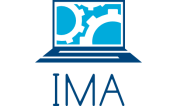 MEETING MINUTES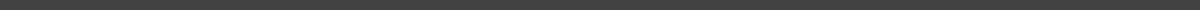 19 SEPTEMBER 2017 / 7:30 PM / BUSN LOUNGE ATTENDEESJenny, Zach, Dani, Alex, MembersAGENDANew BusinessPwC is here to discuss their company, career options, and answer questions!NOTESIMA Updates:Follow our social media accounts!UConn STEM Career Fair - September 26 & 27 11am-3pm (Student Union Ballroom)Check the MIS website for a list of our upcoming workshopsOPTUMHere tonight:Tyler Madwid - ARCA ManagerJosh Diaz - Process Assurance Experienced AssociateLauren Schwartz - ARCA Experienced AssociatePwC Lines of Service and SectorsAssuranceTaxAdvisoryRisk AssuranceMore than 15,300 Assurance Professionals throughout the USEnsuring that the systems used in PwC are working smoothly to decrease riskIndustries PwC servesTechnologyFinancial ServicesEntertainment & MediaHealthcareWhy Risk Assurance?Upward career mobilityVersatility of skill developmentDiversity of experience and interesting projectsVaried and challenging assignmentsOpportunity to develop industry credentialsCross-Training with other aspects of Risk AssuranceOutside of accounting options: operations, compliance, data analytics, etc.A Day in the LifeWorking directly with clientsInternal PwC projectsProfessional CertificationsCPA - Certified Public AccountantCISA - Certified Information Systems AuditorCIA - Certified Internal AuditorTax Global Mobility ServicesVery technical / part of accounting but does not require CPAAutomates business process through implementation of proprietary softwareCoding skills requiredPostings & OpportunitiesGo to campusjobs.pwc.com and click on “University of Connecticut” from the dropdown menuOpportunities:ExploreElevateStartChallenge Case CompetitionACTION ITEMSGet ready to for the STEM Career Fair if you’re interested in a Computer Science focused career!NEXT WEEK’S AGENDANext week, September 26th, we will be having Travelers BIG (Business Intelligence & Geospatial) coming to discuss their work, career opportunities, and to answer all your questions!